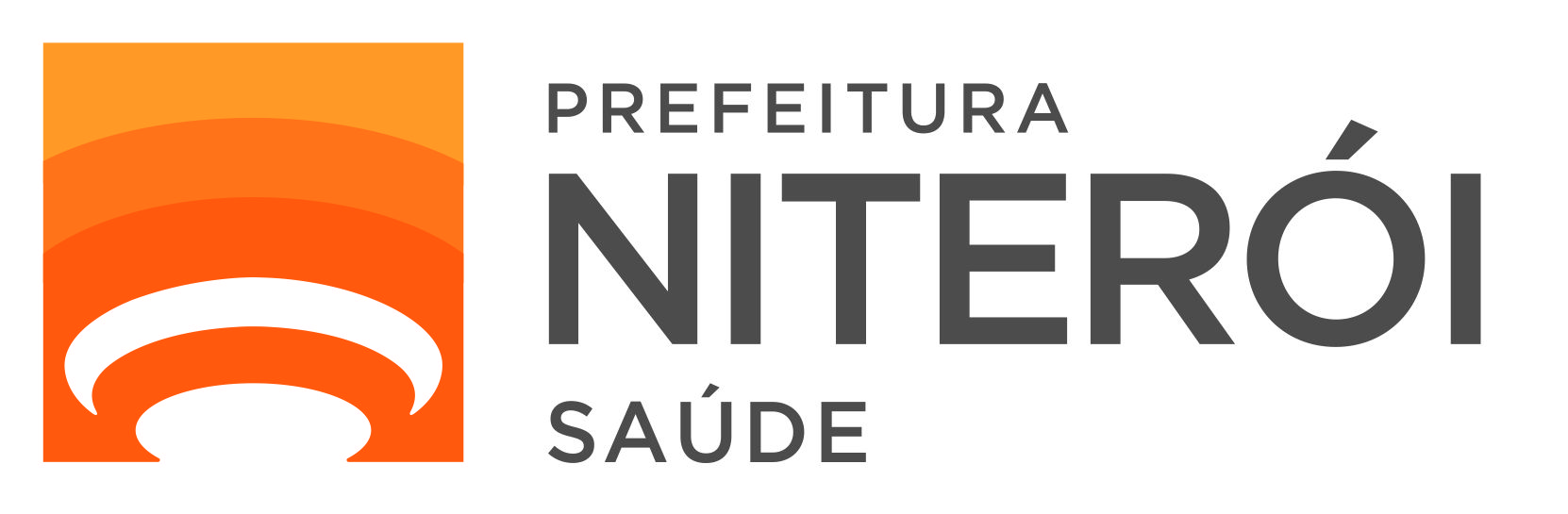  COMISSÃO PERMANENTE DE PREGÃO DE PREGÃO ELETRÔNICO FUNDAÇÃO MUNICIPAL DE SAÚDE DE NITERÓICORRIGENDA   PREGÃO ELETRÔNICO 54/2021O Presidente da Fundação Municipal de Niterói, através da Comissão Permanente de Pregão informa que o Edital do  Pregão Eletrônico – nº 54/2021, Processo Administrativo 200/5847/2021, referente à: FUTURA E EVENTUAL AQUISIÇAO DE INSUMOS, CURATIVOS E MATERIAL MÉDICO HOSPITALAR PARA SUPRIR ÀS NECESSIDADES DAS UNIDADES DE SAÚDE DA FUNDAÇÃO MUNICIPAL DE SAÚDE DE NITERÓI-RJ, sofreu:INCLUSÃO NO SUBITEM 9.11.1 – IV –“- Apresentação, da Licença de Funcionamento Sanitário, emitido pelos órgãos Municipal ou Estadual competentes, conforme o que determina a legislação vigente, quando couber.”As demais informações continuam inalteradas.COMISSÃO PERMANENTE DE PREGÃO